МБДОУ детский сад №10 с.ФедосеевкаКонспект занятия в старшей разновозрастная группе«ЕЛОЧКА В ЛЕСУ»(пластилинография)Воспитатель: Великородная О.И.12.12.2023 уч.г.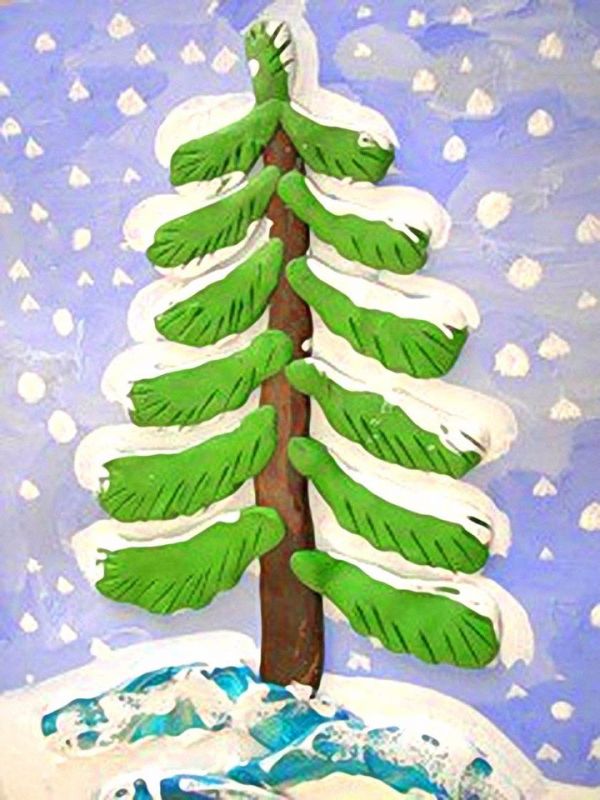 Тема: «Елочка в лесу»Цель: - учить детей технике нетрадиционной лепки (пластилинография) создавать изображение сосен, работать стекой, нанося насечки для придания ощущения «колючести» сосен;- приемы прямого раскатывания, «размазывание из столбика»;- развивать эстетическое восприятие.Задачи:Образовательные: закрепить способы лепки (раскатывать пластилин прямыми и круговыми движениями ладоней; соединять концы палочки, прижимая их друг к другу, делать веточки, расплющивая пластилин)Развивающие: развивать у детей интерес к лепке, мелкую моторику.Воспитательные: воспитывать аккуратность, самостоятельность, умение доводить начатое дело до конца.Оборудование: образец, картон  прямоугольной формы  голубого цвета,  тарелка с пластилинами трех цветов: белый, коричневый, зеленый, пиала с сахаром. Салфетки, стеки, магнитофон, музыка из цикла: «Вдохновение», доска для лепки,  картина «Зимний пейзаж».Ход занятия:-Ребята сегодня мы отправляемся в путешествие. -Ребятки, послушайте загадку. Попробуйте отгадать, какое это время года?Запорошила дорожки,
Разукрасила окошки.
Радость детям подарила,
И на санках прокатила. (Зима)Вот какие чудеса:Стали белыми леса,Берега озер и рек.Что случилось? Выпал... (снег)- Какая погода зимой, когда идет снег? – Снежная.Разукрасил чародейОкна все в домах людей.Чьи узоры? — Вот вопрос.Их нарисовал... (мороз)- А если мороз? – Морозная.- Какая погода, когда на улице ветер? – Ветреная.- А если холод? – Холодная.- Ребятки, какой лес зимой? - Снежный, зимний, сказочный…-Ребята, давайте поговорим с вами о прекрасной, снежной зиме в лесу.-Послушайте, пожалуйста, стихотворение Ф. Тютчева, как прекрасно автор описывает зимний лес.Чародейкою Зимою        
Околдован, лес стоит,
И под снежной бахромою,
Неподвижною, немою,
Чудной жизнью он блестит.
 И стоит он, околдован,
Не мертвец и не живой -
Сном волшебным очарован,
Весь опутан, весь окован
Лёгкой цепью пуховой...- Посмотрите на картины зимнего леса. Деревья в снегу, не  большие кусты стоят как  сугробы, полностью покрытые снегом, а на мягких лапах сосен и елей лежит пушистый снег. Правда, красиво!- Давайте и мы с вами попробуем запечатлеть такую красоту на своих листочках и создать чудесную заснеженную елку.А творить сегодня мы будем в технике пластилинографии, то есть будем рисовать пластилином.- Скажите мне, из каких цветов пластилина сделана эта елочка ?Дети: белый цвет – снег,  зеленый цвет – ели и коричневый цвет – ствол.-С начала мы сделаем ствол нашей елочки.Отрезаем от коричневого пластилина небольшой кусочек - раскатываем столбик и примазываем его к нашему картону по всей длине-Что у нас получился?Дети: ствол елочки.- Теперь мы будем делать веточки для елочки.Чтобы получилась пушистая елочка, я буду делать так: сначала я раскатаю столбик (показываю). Что я скатала?Дети: столбик.-Теперь разрезаем наш столбик на две одинаковые половинки. Прикладываем столбик к стволу елочки с одной стороны, слегка его прижимаем. Куда я приложила столбики?Дети: к стволу.-Что с ним надо сделать?Дети: надо прижать.- А теперь я указательным пальцем размажем столбик вниз по всей длине (показываю). Что я сделала со столбиком?Дети: столбик размазали.- Что у нас получилось?Дети: веточка ели.- И так мы будем лепить все веточки ели с начало с одной стороны, а затем с другой, а когда закончим, будем наносить насечки при помощи стеки. Кто мне скажет, для чего мы это делаем? (ответы детей) .Если дети затрудняются с ответом, то говорю сама. Ведь у елочки колючие иголочки и чтобы наши елочки были похожи на настоящие ели, вот именно для этого мы будем делать насечки. Все ребята поняли, как надо делать? А перед тем как начнем работать, давайте немножко отдохнем.Физкультминутка.Мы бабу снежную лепили, (изображают движения в в воздухе)
Чтоб краше не было ее. 
Лопатами весь снег собрали
Не позабыли ничего.
Сначала ком большой скатали 
И плотно этот ком прижали 
Второй поменьше был размером. 
На первый он уселся смело. 
А третьим – голова была 
И участи своей ждала. 
Лицо украсили морковкой, 
И угольками вместо глаз. 
Прорисовали ротик ловко, 
Смотрели в профиль и анфас.
На голову ведро надели, 
Украсили его пером. 
Метлу воткнули для порядка.
Трудились дружно всем двором.Самостоятельная деятельность детей. Если ребенок не может или затрудняется самостоятельно выполнить тот или иной прием, то я помогаю ему советами или беру его пальчик в свою руку и вместе с ним выполняю этот прием (например, размазывание). -А теперь мы будем изображать падающий снег.- Из маленьких кусочков белого пластилина делаем снежинки. Снежинки не следует прикреплять близко друг к другу. В природе во время снегопада все покрывается белыми снежинками.А с помощью сахара можно присыпать снежинки и на елочку.-Внизу у ствола из белого пластилина делаем тоненький белый столбик и примазываем к картону, а затем рисуем стеком снежные сугробы.После того как дети закончили работу на местах, предложить им вынести свои композиции.Дети, посмотрите какие замечательные елочки  у нас получились. Как красиво на них падают снежинки!Падают снежинкиС елочкой играяПолюбуйтесь на нееВот она какая! Посмотрев на них, пробуждается ощущение как будто бы мы в большом красивом зимнем еловом лесу.Все вместе любуемся заснеженным еловым лесом!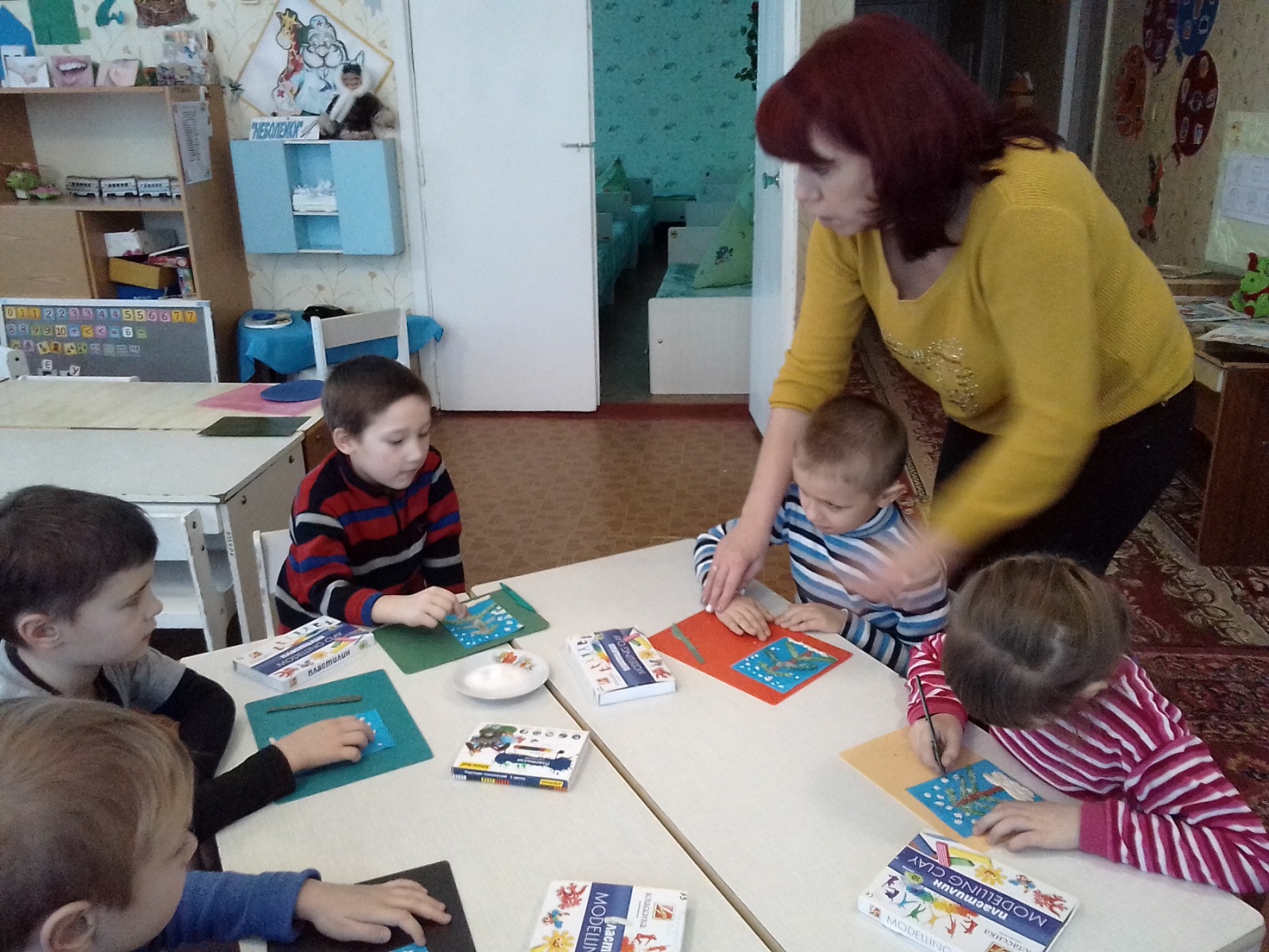 